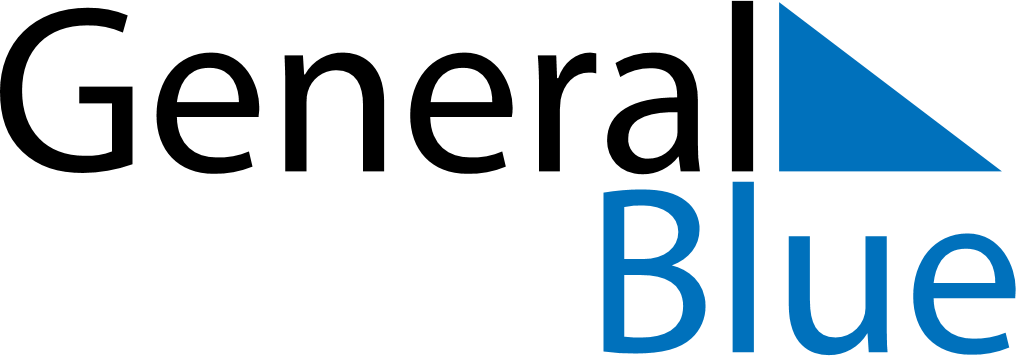 April 2019April 2019April 2019April 2019AngolaAngolaAngolaSundayMondayTuesdayWednesdayThursdayFridayFridaySaturday1234556Peace Day78910111212131415161718191920Good FridayGood Friday2122232425262627Easter Sunday282930